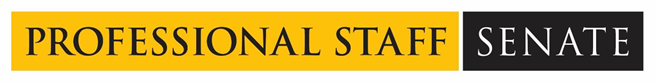 Professional Staff Senate Meeting MinutesThursday, July, 8, 20212:30 – 4:30 p.m. – VirtualIn Attendance: LinkNon-Officer Staff In Attendance: Susan Biro, Sarah Hansen, Paul Dillon, Marlayna Demond, Lori Hardesty, Eleanor Lewis, Brittney McGowanCall to Order: 2:33 p.m.Approved July 2021 Meeting Agenda: 2:35 p.m.Approves June 2021 Meeting MinutesExecutive Committee Elections – Laila ShishinehPresident Candidates: Jess Wyatt – Accepted Nomination OfferResults: Voted to be FY21-22 PresidentVice President Candidates: Raymon Soellner Jr. – Accepted Nomination OfferResults: Voted to be FY21-22 Vice PresidentSecretary Candidates: Chloe Terrrell and Beatriz Gutierrez-Malagon Results: Voted to be FY21-22 Co-SecretariesTreasurer Candidates: Caroline, Vladmir Rodriguez, Simon RileyResults: Caroline Mulcahy selected for FY21-22 Communications Officer Candidates: Poulomi Banerjee Results: Poulomi Banerjee selected for FY21-22Thank You Outgoing Exec Committee! - Jess WyattDamian Doyle: Outgoing Past President FY20-21Carlos Turcios: Outgoing Co-Secretary Role FY20-21Bobby Lubaszewski: Outgoing President FY20-21Ray: Outgoing Treasurer FY20-21Fall Opening Meeting Update – Caroline Mulcahy Please email for any updates related to return to campus: cmulcahy@umbc.edu Caregiving Report Feedback & Discussion – Jess WyattSelf Care Series Debrief & Plan for Fall 2021 – Bobby LubaszewskiFocus should be about the transition back to campus/ re-entry to campus. Especially as things look different across departments. Behavior, techniques and practices for things back DEI Portions for Meetings - Q&A SpeakersCampus Leadership discussing leadership practicesSupervisee Training - Vulnerability & Communication Discussion Initial Action Plan Discussion – Jess WyattFour areas the FY21-22 Action PlanSupport CommunityAdvocacy DevelopmentAll areas are still relevantBereavement Leave PoliciesRetentionRelationship BuildingHow do we bring lessons learned into the work placeWelcome Back Event for StaffMid-Late August: Be inclusive as much of the staff as possible. Maybe do both a Fall Opening Meeting and social for new staff membersThinking about if staff would want to all be in the RAC during the Fall OpeningRound of Thank Yous for Bobby Lubasewski & Damian DoyleAdjournment: 3:49p.m.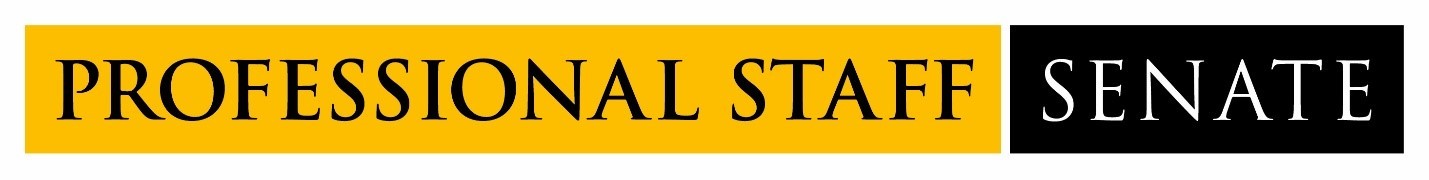 2021-2022 SENATE MEETING SCHEDULE

Meetings from 2:30PM – 4:30PMAugust 12, 2021September 9, 2021October 14, 2021November 11, 2021December 9, 2021January 13, 2022February 10, 2022March 10, 2022April 14, 2022May 12, 2022June 9, 2022